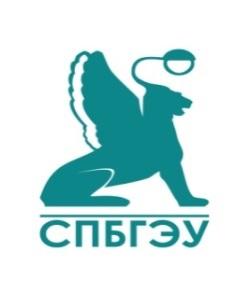 
        XI межвузовская студенческая научно-практическая конференция«Экономика, культура, политика Ибероамериканских стран»Уважаемые коллеги!Санкт-Петербургский государственный экономический университет приглашает вас принять участие в XI межвузовской студенческой научно-практической конференции «Экономика, культура, политика Ибероамериканских стран», которая состоится в рамках Фестиваля Ибероамериканских стран в Санкт-Петербургском государственном экономическом университете. В рамках конференции предполагается работа следующих секций: «Культурное пространство Иберо-Америки и Испании: история и современность», «Пути экономического развития стран Латинской Америки, Карибского бассейна и Пиренейского полуострова» и «Испания и страны Латинской Америке в современной политике». К участию приглашаются студенты и магистранты. Конференция пройдет в очном формате. Для иногородних участников возможно выступление через платформу Zoom. По итогам конференции планируется публикация сборника.Дата проведения: 17 ноября 2023 годаСрок подачи заявок: 13 ноября 2023 года по ссылкеhttps://docs.google.com/forms/d/e/1FAIpQLSfr6idw97shfZlytFnZu9gPoiLuXbPlYkW5iPqPOyFfwBeTuw/viewform?usp=sf_linkРабочий язык конференции: русскийРегламент: 7-10 минут на одно выступлениеТекст выступления для публикации принимается до 4 декабря 2023 года. Файлам следует присваивать следующее название ФИО_НПК23_статья. Правила оформления статьи см. Приложение 1.По всем вопросам обращаться: cclaspbsue@gmail.comПриложение 1Требования к оформлению статьиОргкомитет обращает внимание на то, что статьи, оформленные без учета требований к публикации, изложенных ниже, в сборник включены не будут.Объем публикации не больше 5 страниц.Общие требования к тексту:формат бумаги – А4;ориентация страницы – книжная;поля: верхнее – 2,5 см, нижнее – 1,5 см, левое – 2 см, правое – 2 см;  шрифт – Times New Roman;размер шрифта основного текста 15 пт, сносок – 13 пт; межстрочный интервал – одинарный; расстояние от основного текста до колонцифр не более 1,25 см; номер страницы располагается посередине вверху, его размер 15 пт;при подаче статьи необходимо указать места учёбы всех авторов, их статус обучения и контактную информацию. Для аспирантов указывается кафедры, для магистрантов – магистерская программа, для студентов бакалавриата – факультет;текст статьи должен отвечать нормам орфографии и пунктуации русского языка.настоятельно рекомендуется, помимо прочих источников, наличие ссылок на источники информации 2015-2020 гг., а также зарубежные базы данных;статьи, содержащие плагиат и некорректные заимствования, а также статьи
с оригинальностью текста менее 80%, не могут быть приняты к печати;вложением к письму необходимо прислать 2 документа: статью в формате docx, а также скан статьи с отметкой научного руководителя о рекомендации к публикации и с подписью научного руководителя. Сведения об авторе (ах): ФИО (инициалы указываются до фамилии). Два и более авторов указываются через запятую, в круглых скобках указывается места учебы, номер группы и другие сведения об авторах. Название: полужирный без переносов, прописными (заглавными) буквами, выравнивание по центру. После названия статьи необходимо оставить пустую строку. Текст статьи: Слова разделяются одним пробелом. Не допускается использование табуляции или пробелов для формирования отступа первой строки! В тексте тезисов возможно использование таблиц и рисунков.Пример оформления таблиц:Таблица 5 – Динамика доли импорта России [3]Заголовки столбцов и строк таблицы следует писать с прописной буквы в единственном числе, а подзаголовки столбцов – со строчной буквы, если они составляют одно предложение с заголовком, или с прописной буквы, если они имеют самостоятельное значение. В конце заголовков и подзаголовков столбцов и строк точки не ставят. Разделять заголовки и подзаголовки боковых столбцов диагональными линиями не допускается.Таблицы должны набираться только как таблицы (меню ТаблицаДобавить таблицу…).Все иллюстрации, схемы, диаграммы, графики и т. д. в рукописи называются рисунками, которые должны иметь порядковый номер и названия. Если иллюстрация, схема, диаграмма, график и т. д. не являются авторскими, то необходимо указать источник в конце их названия, в квадратных скобках.Пример оформления иллюстраций, схем, диаграмм:Рисунок 1. Объемы и динамика экспорта стран ЕЭП в целом
 (между собой и остальным миром), млн долл. США [5]Формульный набор1. Греческие буквы должны быть прямыми. Латинские буквы должны быть курсивными за исключением тех случаев, когда они используются для обозначения функций (tg, ctg, ch, sh, min, max и др.), константы (const) и т. п.2. Формулы, не содержащие специальных математических символов, должны быть набраны в тексте (в формате Word). Например, Ua = Uд; Iк = 0.Знаки = , + , – , > , <  в формулах, набираемых в тексте, необходимо выделять с обеих сторон неразрывным пробелом (Одновременное нажатие клавиш: CtrlShift пробел).3. Формулы, содержащие специальные математические символы, должны быть набраны в формате MathTypeEquation.Требования к набору формул в программе MathType1. Греческие буквы должны быть прямыми. Для этого в меню Style в окне DefineStyles необходимо убрать галочку в окошке Italiclower-caseGreek. При такой установке все греческие символы в формулах, набираемых в дальнейшем, автоматически будут прямыми.2. Латинские буквы должны быть курсивными за исключением тех случаев, когда они используются для обозначения функций (tg, ctg, ch, sh, min, max и др.), константы (const) и т.п.3. Знак препинания, стоящий после формулы, набранной в MathType, необходимо также набирать в MathType.4. Скобки (круглые и квадратные) набираются:с помощью клавиатуры, если выражение в скобках состоит из прописных и строчных букв и знаков и не содержит «громоздких» математических символов (знаков дробей, суммы, интегралов и др.Например: 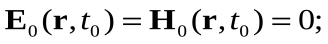 непосредственно в MathType, если выражение в скобках содержит «громоздкие» математические символы (знаки дробей, суммы, интегралов и др.).Например: 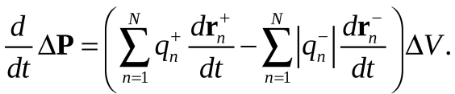 5. При наборе интеграла в подынтегральный блок следует помещать все подынтегральное выражение целиком, включая букву d и переменную интегрирования.Например: 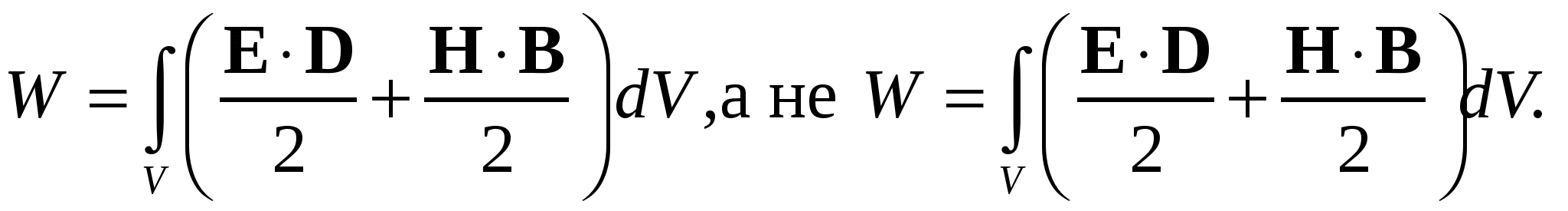 6. Не следует ставить лишние пробелы:между двумя сомножителями;между функциями sin, cos и аргументами (в случае функций tg, ctg, ch, sh и некоторых других, которые программа MathType не распознает как функции, в Word пробел нужен и набирается сочетанием клавиш: Shift Ctrl пробел);между выражениями, стоящими через запятую. Здесь достаточно одного пробела, набираемого сочетанием клавиш Shift + Ctrl + пробел.7. Названия химических элементов, математических символов и витаминов следует набирать латинскими буквами.8. «Знак градус» набирается комбинацией Alt+0176, а не нулем или буквой «о», набранными верхним индексом.Библиографическое описаниеКнига: Иванов А.А. Психология: учебное пособие / А.А. Иванов. – 2 изд. (если переиздавалась). – СПб.: Наука, 2019. – 530 с. Если у книги несколько авторов, то перед названием выносится только первый с инициалами после фамилии. Все авторы (если их не более трех) указываются после названия и косой линии с инициалами перед фамилией. Иванов А.А. Психология: учебник / А.А. Иванов, Б.Б. Петров, В.В. Сидоров. – М.: Наука, 2018. – 420 с. Если у книги более трех авторов, то: Иванов А.А. Психология: учебник / А.А. Иванов, Б.Б. Петров, В.В. Сидоров и др. – М.: Наука, 2020. – 420 с. Если книга издана не в одном городе, то в качестве разделителя используется точка с запятой: Иванов А.А. Психология: учебное пособие / А.А. Иванов. – 2 изд. (если переиздавалась). – М.; СПб.: Наука, 2020. – 530 с. Если сочинение многотомное — указывается количество томов и (при конкретизации) номер тома: Иванов А.А. Психология: в 2-х тт. / А.А. Иванов. – М.; СПб.: Наука, 2021. – 230 с., 530 с. Иванов А. А. Психология: в 2-х тт. / А.А. Иванов. – Т. 1. – М.; СПб.: Наука, 2021. – 230 с. Диссертация Белозеров И.В. Религиозная политика Золотой Орды на Руси в ХIII–ХIV вв.: дис. … канд. ист. наук / И.В. Белозеров. – М., 2019. – 234 с. Автореферат диссертации Максимова Т.Г. Методология управления медико-социальными системами в чрезвычайных ситуациях: автореф. дис. … д-ра экон. наук: 08.00.05 / СПбГЭУ. – СПб.: Изд-во СПбГЭУ, 2020. – 40 с. 8.Статья в сборнике: Иванов А.А. Моя психология / А.А. Иванов // Наша психология. – СПб.: Наука, 2021. – С. 90–100. В том случае, если в тексте несколько ссылок на один источник, то страницы в библиографическом списке не указываются, а указываются в тексте в квадратных скобках. Если у сборника есть составители или научные редакторы, их надо указывать: Иванов А.А. Моя психология / А.А. Иванов // Наша психология / Сост. и ред. В.В. Петрова, Г.Г. Сидорова. – СПб.: Наука, 2021. – С. 90–100. Периодические издания: Журнал Иванов А.А. Моя психология / А.А. Иванов // Вопросы нашей психологии. – 2021. – № 1. – С. 90–100. Бюллетень Российская Федерация. Гос. Дума. Государственная Дума: стеногр. заседаний: бюллетень / Федер. Собр. Рос. Федерации. – М.: ГД РФ, 2020. – № 49. – 63 с. Газета Михайлов С.А. Езда по-европейски / С.А. Михайлов // Независимая газ. – 2013. – 17 июня. Иностранные издания: Следуют тем же правилам оформления. Буквенные обозначения тома, страницы и т. д. даются на соответствующем языке согласно стандарту. Примечания Если примечания даются внизу страницы, то нумерация ограничивается пределами страницы. Если идет сквозная нумерация через весь текст, то примечания помещаются в конце статьи или книги.Приложение 2Образец оформления статьиВалерий Иванович Платонов Санкт-Петербургский государственный экономический университетСтудентФакультет экономики и финансов
Кафедра мировой экономики и международных экономических отношений
Группа Э-1212
Научный руководитель: Иван Иванович Иванов, проф., д.э.н.
Platonov@inbox.ru
+7 (999) 999-99-99
ТЕМА ДОКЛАДА
Текст. Текст. Текст. Текст. Текст. Текст. Текст. Текст. Текст. Текст. Текст. Текст. Текст. Текст. Текст. Текст. Текст. Текст. Текст. Текст1. 
Текст. Текст. Текст (табл. 1). Текст. Текст. Текст. Текст. Текст. Текст. 
Текст. Текст. Текст. Текст. Текст. Текст. [1] Таблица 1 Заголовок таблицыЗаголовок 1 Заголовок 2 Заголовок 3 Заголовок 4 
Текст. Текст. Текст. Текст. Текст. Текст. Текст. Текст. Текст. Текст. Текст. Текст. Текст. Текст. Текст. Текст. Текст. Текст. 
Текст. Текст. Текст. Текст. Текст. Список литературы:1. 2. Подпись научного руководителя / расшифровка подписи 

Контактный телефон студента 
E-mail: МИНОБРНАУКИ РОССИИфедеральное государственное бюджетное образовательное учреждениевысшего образования«САНКТ-ПЕТЕРБУРГСКИЙ ГОСУДАРСТВЕННЫЙ ЭКОНОМИЧЕСКИЙУНИВЕРСИТЕТ»(СПбГЭУ)200420052006200720082009201020112012Продовольствие и с/х сырье 18,317,715,713,813,217,915,913,913,1